В    соответствии с      Законом    Оренбургской      области    от    06.09.2004 № 1453/231 - ОЗ «Об административных комиссиях в Оренбургской области», Законом Оренбургской области от 16 марта 2009 № 2818/606-IV-ОЗ
«О наделении органов местного самоуправления городских округов и муниципальных районов Оренбургской области отдельными государственными полномочиями Оренбургской области по созданию административных комиссий» и на основании статьи 24 Устава муниципального образования Бузулукский районп о с т а н о в л я ю:1.Утвердить состав административных комиссий муниципальных образований сельских поселений Бузулукского района согласно приложению к настоящему постановлению.2.Постановление администрации района от 01.03.2021 № 138-п «Об утверждении состава административных комиссий муниципальных образований сельских поселений Бузулукского района», и постановление администрации района от 22.11.2023 № 1126-п «О внесении изменений в постановление администрации Бузулукского района от 01.03.2021 № 138-п «Об утверждении состава административных комиссий муниципальных образований сельских поселений Бузулукского района» признать утратившими силу.3.Установить, что настоящее постановление вступает в силу со дня его подписания, подлежит размещению на официальном сайте муниципального образования Бузулукский район Оренбургской области (bz.orb.ru), и на правовом-интернет-портале Бузулукского района (www.pp-bz.ru).4.Контроль  за выполнением данного постановления возложить на заместителя главы  администрации района-руководителя аппарата  М.В.Елькину.Разослано: в дело, М.В.Елькиной, администрациям  муниципальных образований сельских поселений, членам комиссии, Бузулукской межрайпрокуратуреПриложение к постановлению                                                                                          администрации района                                                                                28.03.2024   № 223-ПСостав административных комиссий муниципальных образованийсельских поселений Бузулукского района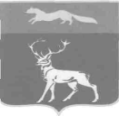 АДМИНИСТРАЦИЯМУНИЦИПАЛЬНОГО ОБРАЗОВАНИЯБУЗУЛУКСКИЙ  РАЙОНОРЕНБУРГСКОЙ ОБЛАСТИПОСТАНОВЛЕНИЕ
  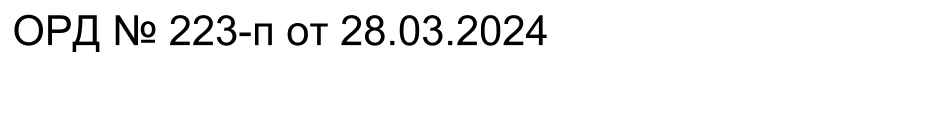 г.  Бузулук Об утверждении состава административных комиссий муниципальных образований сельских поселений Бузулукского районаГлава районаН.А. Бантюков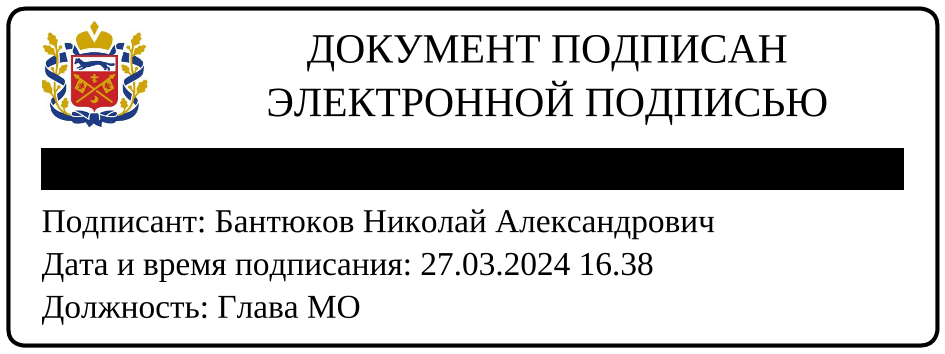                             Алдаркинский сельсовет АнтоновАнатолий Васильевич- председатель комиссии, пенсионер (по согласованию)- председатель комиссии, пенсионер (по согласованию)Репин Александр Вячеславович- заместитель председателя комиссии, старший оператор МУП ЖКХ Бузулукского района                                         (по согласованию)- заместитель председателя комиссии, старший оператор МУП ЖКХ Бузулукского района                                         (по согласованию)Леженина Светлана Алексеевна-  ответственный секретарь комиссии, пенсионер (по согласованию)-  ответственный секретарь комиссии, пенсионер (по согласованию)Члены комиссии:Бурлака                                               Александр Геннадьевич- индивидуальный предприниматель                                  (по согласованию)- индивидуальный предприниматель                                  (по согласованию)Комаров                                              Виктор Петрович                                  - ОАО «Газпромгазораспределение Оренбург» в г. Бузулуке, слесарь                (по согласованию)- ОАО «Газпромгазораспределение Оренбург» в г. Бузулуке, слесарь                (по согласованию)Савельев                                               Василий Николаевич- ООО «Альфа»,   бригадир                       (по согласованию)- ООО «Альфа»,   бригадир                       (по согласованию)Ростовцев Анатолий Николаевич - индивидуальный  предприниматель                                      (по согласованию)- индивидуальный  предприниматель                                      (по согласованию)Бектяшкина Наталья Анатольевна- начальник архивного отдела администрации района- начальник архивного отдела администрации района                                Березовский сельсоветРоманова Елена Петровна                          - председатель комиссии, индивидуальный предприниматель                                        (по согласованию)- председатель комиссии, индивидуальный предприниматель                                        (по согласованию)Белов Игорь     Михайлович                            - заместитель председателя комиссии, пенсионер (по согласованию)- заместитель председателя комиссии, пенсионер (по согласованию)Осташкина Марина Николаевна - ответственный секретарь комиссии, Муниципальное образовательное бюджетное учреждение «Троицкая основная общеобразовательная школа», директор филиала «Березовский»  (по согласованию)- ответственный секретарь комиссии, Муниципальное образовательное бюджетное учреждение «Троицкая основная общеобразовательная школа», директор филиала «Березовский»  (по согласованию)Члены комиссии:Осипов                                                 Михаил Викторович                    - инспектор Державинского  участкового лесничества Федерального государственного бюджетного учреждение
«Национальный парк «Бузулукский бор»  (по согласованию)- инспектор Державинского  участкового лесничества Федерального государственного бюджетного учреждение
«Национальный парк «Бузулукский бор»  (по согласованию)Толкачев  Алексей Алексеевич                             - неработающий (по согласованию)- неработающий (по согласованию)АндрееваОльга Сергеевна- пенсионер  (по согласованию)- пенсионер  (по согласованию)Богомолов Вячеслав Владимирович- исполняющий обязанности заместителя главы администрации Бузулукского района по экономическим вопросам- исполняющий обязанности заместителя главы администрации Бузулукского района по экономическим вопросам                      Верхневязовский  сельсоветАгеевНиколай Николаевич- председатель комиссии, Муниципальное Бюджетное  Учреждение Культуры «Централизованная  клубная система  Бузулукского района»,  заведующий  сельским  Домом  культуры с.Верхняя Вязовка (по согласованию)Вытченкова Марина Анатольевна- заместитель председателя комиссии, Муниципальное образовательное бюджетное учреждение «Верхневязовская основная общеобразовательная школа», директор  (по согласованию)- заместитель председателя комиссии, Муниципальное образовательное бюджетное учреждение «Верхневязовская основная общеобразовательная школа», директор  (по согласованию)Чернов Виталий Валерьевич-  ответственный секретарь, глава администрации муниципального образования  Верхневязовский сельсовет Бузулукского района              (по согласованию)-  ответственный секретарь, глава администрации муниципального образования  Верхневязовский сельсовет Бузулукского района              (по согласованию)Члены комиссии:Агеева Наталья Николаевна - Муниципальное Бюджетное Учреждение Культуры «Централизованная  клубная система  Бузулукского района»,  художественный руководитель сельского Дома  культуры с.Верхняя Вязовка (по согласованию)- Муниципальное Бюджетное Учреждение Культуры «Централизованная  клубная система  Бузулукского района»,  художественный руководитель сельского Дома  культуры с.Верхняя Вязовка (по согласованию)АкуловВалерий Николаевич-  неработающий  (по согласованию)-  неработающий  (по согласованию)Квитатиани  Леван Фридонович- старший водитель-боец  добровольной пожарной команды     с. Верхняя Вязовка (по согласованию)- старший водитель-боец  добровольной пожарной команды     с. Верхняя Вязовка (по согласованию)Шубина Валентина Алексеевна- пенсионер (по согласованию)- пенсионер (по согласованию)Елькина Марина Владимировна- заместитель главы администрации района - руководитель аппарата администрации района- заместитель главы администрации района - руководитель аппарата администрации районаДержавинский  сельсоветНаливкин Василий Васильевич- председатель комиссии, начальник пожарной части с.Державино                   (по согласованию)- председатель комиссии, начальник пожарной части с.Державино                   (по согласованию)Бобровникова Алина Леонидовна- заместитель председателя комиссии,   Муниципальное Бюджетное  Учреждение Культуры «Централизованная  клубная система  Бузулукского района»,                     завидущая сельским домом культуры с.Державино (по согласованию)- заместитель председателя комиссии,   Муниципальное Бюджетное  Учреждение Культуры «Централизованная  клубная система  Бузулукского района»,                     завидущая сельским домом культуры с.Державино (по согласованию)Иванова Дарья Сергеевна              -  ответственный секретарь комиссии, Государственное автономное учреждение социального обслуживания «Комплексный центр социального обслуживания населения» в городе Бузулуке и Бузулукском районе, социальный работник (по согласованию)-  ответственный секретарь комиссии, Государственное автономное учреждение социального обслуживания «Комплексный центр социального обслуживания населения» в городе Бузулуке и Бузулукском районе, социальный работник (по согласованию)Члены комиссии:Васильева Марина Владимировна - Муниципальное образовательное бюджетное учреждение «Державинская средняя образовательная школа»,  нештатный инспектор и заместитель директора по дошкольной группе                                           (по согласованию)- Муниципальное образовательное бюджетное учреждение «Державинская средняя образовательная школа»,  нештатный инспектор и заместитель директора по дошкольной группе                                           (по согласованию)Сборнова                         Ольга Федоровна        - Государственное  автономное учреждение  социального обслуживания «Комплексный центр     социального обслуживания   населения» в г.Бузулук и  Бузулукском районе,  социальный работник              (по согласованию)- Государственное  автономное учреждение  социального обслуживания «Комплексный центр     социального обслуживания   населения» в г.Бузулук и  Бузулукском районе,  социальный работник              (по согласованию)Позняк Татьяна Владимировна           - Муниципальное бюджетное учреждение культуры «Централизованная клубная система Бузулукского района»,                      художественный руководитель сельского Дома  культуры с.Державино (по согласованию)- Муниципальное бюджетное учреждение культуры «Централизованная клубная система Бузулукского района»,                      художественный руководитель сельского Дома  культуры с.Державино (по согласованию)Татарникова  Ольга Валерьевна - Акционерное общество «Почта России» начальник отделения почтовой связи с. Державино                  (по согласованию)- Акционерное общество «Почта России» начальник отделения почтовой связи с. Державино                  (по согласованию)Банкетова Валентина Анатольевна- начальник отдела экономики администрации района- начальник отдела экономики администрации районаЕлховский сельсоветМеркушин Евгений Геннадьевич  - председатель комиссии, водитель «Паркер – Сервис» (по согласованию)- председатель комиссии, водитель «Паркер – Сервис» (по согласованию)Барсукова Галина Владимировна-  ответственный секретарь комиссии, пенсионер (по согласованию)-  ответственный секретарь комиссии, пенсионер (по согласованию)Шамкаева Алия Мусавилевна –                                             Члены комиссии:-заместитель председателя, Муниципальное общеобразовательное бюджетное учреждения «Елховская основная общеобразовательная школа», директор  (по согласованию)-заместитель председателя, Муниципальное общеобразовательное бюджетное учреждения «Елховская основная общеобразовательная школа», директор  (по согласованию)Абрамов Николай Владимирович-  контролер газового хозяйства МУП ЖКХ Бузулукского района                       (по согласованию)-  контролер газового хозяйства МУП ЖКХ Бузулукского района                       (по согласованию)Худякова Елена Алексеевна- государственное бюджетное учреждение «Бузулукское районное управление ветеринарии», ветеринарный врач  (по согласованию)- государственное бюджетное учреждение «Бузулукское районное управление ветеринарии», ветеринарный врач  (по согласованию)Самойлова Татьяна Анатольевна-  Индивидуальный предприниматель (по согласованию)-  Индивидуальный предприниматель (по согласованию)Аскаров Олимжон ТоировичРассохина Екатерина Владимировна-  механизатор у ИП «КФХ Аскаров Т.Ш» (по согласованию)- ведущий специалист кадрово-правового отдела администрации района-  механизатор у ИП «КФХ Аскаров Т.Ш» (по согласованию)- ведущий специалист кадрово-правового отдела администрации районаЕлшанский сельсоветНазароваВалентина Федоровна- председатель комиссии,                                                   пенсионер (по согласованию)- председатель комиссии,                                                   пенсионер (по согласованию)НазинаВалентина Петровна- заместитель председателя комиссии, пенсионер (по согласованию)- заместитель председателя комиссии, пенсионер (по согласованию)Коняева Наталья Александровна- ответственный секретарь комиссии, МБУК «Бузулукская ЦРБС» библиотекарь   (по согласованию)- ответственный секретарь комиссии, МБУК «Бузулукская ЦРБС» библиотекарь   (по согласованию)Члены комиссии:Подрезова Татьяна Викторовна -  пенсионер (по согласованию) -  пенсионер (по согласованию)Фролов Владимир Николаевич                     - пенсионер (по согласованию)- пенсионер (по согласованию)Уржунцева 				  Ирина Ивановна- пенсионер (по согласованию)- пенсионер (по согласованию)Антипенко Елена Валерьевна- начальник организационного отдела администрации района- начальник организационного отдела администрации районаЖилинский сельсоветГончаров Валерий Михайлович- председатель комиссии, директор, муниципального образовательного бюджетного учреждения  «Жилинская средняя общеобразовательная школа (по согласованию)- председатель комиссии, директор, муниципального образовательного бюджетного учреждения  «Жилинская средняя общеобразовательная школа (по согласованию)Шанин Иван Борисович- заместитель председателя комиссии, глава муниципального образования Жилинский сельсовет Бузулукского района      (по согласованию)- заместитель председателя комиссии, глава муниципального образования Жилинский сельсовет Бузулукского района      (по согласованию)КравченкоГалина Дмитриевна-  ответственный секретарь комиссии, почтальон АО «Почта России»           (по согласованию)-  ответственный секретарь комиссии, почтальон АО «Почта России»           (по согласованию)Члены комиссии:Шамов Алексей Петрович                           - управляющий ИП КФХ Пугачев А.В. (по согласованию)- управляющий ИП КФХ Пугачев А.В. (по согласованию)Чернышева Галина Исроиловна                                                     - учитель  муниципального образовательного бюджетного учреждения  «Жилинская средняя общеобразовательная школа                 (по согласованию)- учитель  муниципального образовательного бюджетного учреждения  «Жилинская средняя общеобразовательная школа                 (по согласованию)ЛычаеваТатьяна Александровна              -  Муниципальное бюджетное учреждение культуры «Централизованная  клубная система  Бузулукского района», заведующая Жилинским сельским домом культуры (по согласованию)-  Муниципальное бюджетное учреждение культуры «Централизованная  клубная система  Бузулукского района», заведующая Жилинским сельским домом культуры (по согласованию)ФедотоваТатьяна Александровна              - заведующая Жилинским  фельдшерско – акушерским пунктом    Государственного автономного учреждения Здравоохранения «Бузулукская больница скорой медицинской помощи имени Н.А. Семашко»  (по согласованию)- заведующая Жилинским  фельдшерско – акушерским пунктом    Государственного автономного учреждения Здравоохранения «Бузулукская больница скорой медицинской помощи имени Н.А. Семашко»  (по согласованию)Ярыгина Юлия Анасовна- начальник финансового управления администрации района- начальник финансового управления администрации районаКаменносарминский сельсоветКаменносарминский сельсоветКаменносарминский сельсоветРютина Лилия Рамильевна -  председатель комиссии,  ООО «БРТП», заведующая центральным складом (по согласованию)-  председатель комиссии,  ООО «БРТП», заведующая центральным складом (по согласованию)Колесникова Ольга Викторовна-  заместитель председателя комиссии, Акционерное общество «Почта России» начальник отделения почтовой связи начальник сельского отделения почтовой связи села Каменная Сарма  (по согласованию)-  заместитель председателя комиссии, Акционерное общество «Почта России» начальник отделения почтовой связи начальник сельского отделения почтовой связи села Каменная Сарма  (по согласованию)Михайлова Алена Александровна -   ответственный секретарь комиссии, учитель Каменосарминского филиала МОБУ «Красногвардейская СОШ имени Марченко А.А.» -   ответственный секретарь комиссии, учитель Каменосарминского филиала МОБУ «Красногвардейская СОШ имени Марченко А.А.» Члены комиссии:Филатов Евгений Юрьевич-  Государственное Бюджетное Учреждение «Центр пожаротушения и охраны лесов Оренбургской области», лесовод-рабочий лесопожарной бригады Государственного Бюджетного Учреждения «Бузулукский лесхоз»                                  (по согласованию)-  Государственное Бюджетное Учреждение «Центр пожаротушения и охраны лесов Оренбургской области», лесовод-рабочий лесопожарной бригады Государственного Бюджетного Учреждения «Бузулукский лесхоз»                                  (по согласованию)Алборова Наталья Владимировна- уборщик служебных помещений Каменосарминского филиала МОБУ «Красногвардейская СОШ имени Марченко А.А.» (по согласованию)- уборщик служебных помещений Каменосарминского филиала МОБУ «Красногвардейская СОШ имени Марченко А.А.» (по согласованию)Миляев Александр Николаевич-  безработный       (по согласованию)-  безработный       (по согласованию)СоколоваЕлена Анатольевна- начальник отдела внутреннего муниципального финансового контроля администрации района- начальник отдела внутреннего муниципального финансового контроля администрации районаКолтубановский поссоветСеледкова Наталья Викторовна	- председатель комиссии, администратор  Муниципального бюджетного учреждения культуры «Централизованная  клубная система  Бузулукского района»                               (по согласованию)- председатель комиссии, администратор  Муниципального бюджетного учреждения культуры «Централизованная  клубная система  Бузулукского района»                               (по согласованию)Колесникова Наталья Валерьевна- заместитель председателя комиссии, повар в санатории «Бузулукский бор» (по согласованию)- заместитель председателя комиссии, повар в санатории «Бузулукский бор» (по согласованию)Устинова Любовь Алексеевна- секретарь комиссии, специалист администрации муниципального образования Колтубановский поссовет Бузулукского район                 (по согласованию)- секретарь комиссии, специалист администрации муниципального образования Колтубановский поссовет Бузулукского район                 (по согласованию)Члены комиссии:Коровин Алексей Витальевич- глава муниципального образования  Колтубановский поссовет Бузулукского района                        - глава муниципального образования  Колтубановский поссовет Бузулукского района                        Сметанникова Кристина Алексеевна- специалист  администрации муниципального образования Колтубановский поссовет Бузулукского района                           - специалист  администрации муниципального образования Колтубановский поссовет Бузулукского района                           Гущина Алена ВикторовнаБезрукова Алла Александровна-  безработная- заведующая ПДК Колтубановский Муниципального Бюджетного Учреждения Культуры    «Централизованная клубная система Бузулукского района»-  безработная- заведующая ПДК Колтубановский Муниципального Бюджетного Учреждения Культуры    «Централизованная клубная система Бузулукского района»Городецкая  Юлия Владимировна-  начальник отдела земельных отношений администрации района -  начальник отдела земельных отношений администрации района            Колтубанский сельсовет           Колтубанский сельсовет           Колтубанский сельсоветНезнамовВадим Геннадьевич- председатель комиссии, глава Колтубанского сельсовета - председатель комиссии, глава Колтубанского сельсовета Коробова Наталья Михайловна- заместитель председателя комиссии, учитель начальных классов муниципального общеобразовательного бюджетного учреждения «Колтубанская средняя общеобразовательная школа»                (по согласованию)- заместитель председателя комиссии, учитель начальных классов муниципального общеобразовательного бюджетного учреждения «Колтубанская средняя общеобразовательная школа»                (по согласованию)Ивашков Олег Иванович-  ответственный секретарь комиссии, главный зоотехник колхоза «МИР» с.Колтубанка (по согласованию)-  ответственный секретарь комиссии, главный зоотехник колхоза «МИР» с.Колтубанка (по согласованию)                                            Члены комиссии:Волошина Анна Васильевна- специалист по учету и отчетности администрации муниципального образования Колтубанский сельсовет (по согласованию)- специалист по учету и отчетности администрации муниципального образования Колтубанский сельсовет (по согласованию)Батов Александр Михайлович- прораб колхоза «МИР» с.Колтубанка (по согласованию)- прораб колхоза «МИР» с.Колтубанка (по согласованию)ГригорьеваЕлизавета Владимировна- заместитель директора по воспитательной работе муниципального общеобразовательного бюджетного учреждения «Колтубанская средняя общеобразовательная школа»                (по согласованию)- заместитель директора по воспитательной работе муниципального общеобразовательного бюджетного учреждения «Колтубанская средняя общеобразовательная школа»                (по согласованию)Успанова Татьяна Сапаровна- заместитель главы администрации района по социальным вопросам- заместитель главы администрации района по социальным вопросам   Красногвардейский   сельсовет   Красногвардейский   сельсовет   Красногвардейский   сельсоветОжерельевАлексей  Геннадьевич- председатель комиссии, мастер производственного     участка     Сервисного Локомотивного депо Оренбургское (по согласованию)- председатель комиссии, мастер производственного     участка     Сервисного Локомотивного депо Оренбургское (по согласованию)Попов  Вячеслав Вячеславович - заместитель председателя  комиссии, слесаря по осмотру и ремонту локомотивов ООО «СТМ-сервис» Сервисное локомотивное депо Оренбургское ПТОЛ станция Красногвардеец (по согласованию)- заместитель председателя  комиссии, слесаря по осмотру и ремонту локомотивов ООО «СТМ-сервис» Сервисное локомотивное депо Оренбургское ПТОЛ станция Красногвардеец (по согласованию)ПроказинаНаталья Владимировна- секретарь  комиссии, юрист-консул ООО «ТРЭК» (по согласованию)- секретарь  комиссии, юрист-консул ООО «ТРЭК» (по согласованию)                                      Члены комиссии:Курдюмов Виталий Анатольевич- мастер участка производства Государственного Унитарного Предприятия «Бузулукский лесхоз» (по согласованию)- мастер участка производства Государственного Унитарного Предприятия «Бузулукский лесхоз» (по согласованию)Шабловский Сергей Александрович-  пенсионер (по согласованию)-  пенсионер (по согласованию)Бредихин  Михаил Вячеславович- водитель администрации муниципального образования Красногвардейский сельсовет                  (по согласованию)- водитель администрации муниципального образования Красногвардейский сельсовет                  (по согласованию)Франчук Сергей Юрьевич-  директор ООО «Клеопатра»                   (по согласованию)-  директор ООО «Клеопатра»                   (по согласованию)Кузнецов Александр Юрьевич- слесарь по осмотру и ремонту локомотивов ООО «СТМ-сервис» сервисного локомотивного депо Оренбургского ПТОЛ станции Красногвардеец (по согласованию)- слесарь по осмотру и ремонту локомотивов ООО «СТМ-сервис» сервисного локомотивного депо Оренбургского ПТОЛ станции Красногвардеец (по согласованию)Коковин Юрий Александрович- пенсионер (по согласованию).- пенсионер (по согласованию).Кит Наталья Юрьевна-  воспитатель Муниципального дошкольного образовательного бюджетного учреждения  «Детский сад «Теремок» п. Красногвардеец(по согласованию)-  воспитатель Муниципального дошкольного образовательного бюджетного учреждения  «Детский сад «Теремок» п. Красногвардеец(по согласованию)Кит Валентин Теодорович-  УК «Наш дом», электромонтёр                   (по согласованию)-  УК «Наш дом», электромонтёр                   (по согласованию)Исаев Алексей Владимирович-  ООО РЖД Локомотивное депо, машинист локомотива  (по согласованию)-  ООО РЖД Локомотивное депо, машинист локомотива  (по согласованию)Балашова Ольга  Анатольевна- начальник отдела по делам несовершеннолетних, опеке и попечительству администрации района- начальник отдела по делам несовершеннолетних, опеке и попечительству администрации района                      Краснослободский  сельсовет                      Краснослободский  сельсовет                      Краснослободский  сельсоветГаврилов Евгений Александрович - председатель комиссии, глава Краснослободского сельсовета                       (по согласованию)- председатель комиссии, глава Краснослободского сельсовета                       (по согласованию)ЕфимоваГалина Геннадьевна- заместитель председателя комиссии, заведующая    Булгаковским фельдшерско – акушерским пунктом                                              Государственного автономного учреждения Здравоохранения «Бузулукская больница скорой медицинской помощи имени Н.А. Семашко»  (по согласованию)- заместитель председателя комиссии, заведующая    Булгаковским фельдшерско – акушерским пунктом                                              Государственного автономного учреждения Здравоохранения «Бузулукская больница скорой медицинской помощи имени Н.А. Семашко»  (по согласованию)Евтушенко Елена Геннадьевна- ответственный секретарь, Акционерное общество «Почта России» начальник отделения почтовой связи с. Красная Слободка                  (по согласованию)- ответственный секретарь, Акционерное общество «Почта России» начальник отделения почтовой связи с. Красная Слободка                  (по согласованию)Члены комиссии:Члены комиссии:Члены комиссии:БахриевРустам Маликович-  Муниципальное Бюджетное Учреждение Культуры    «Централизованная клубная система Бузулукского района» заведующий  сельским Домом культуры с.Красная Слободка (по согласованию)-  Муниципальное Бюджетное Учреждение Культуры    «Централизованная клубная система Бузулукского района» заведующий  сельским Домом культуры с.Красная Слободка (по согласованию)ПавлышинаТаисия Анатольевна- директор  Муниципального Образовательного Бюджетного Учреждения  «Краснослободская  основная общеобразовательная школа» (по согласованию)- директор  Муниципального Образовательного Бюджетного Учреждения  «Краснослободская  основная общеобразовательная школа» (по согласованию)ИвановаНадежда  Борисовна-   заведующая    Краснослободским фельдшерско – акушерским пунктом                                              Государственного автономного учреждения Здравоохранения «Бузулукская больница скорой медицинской помощи имени Н.А. Семашко» (по согласованию)-   заведующая    Краснослободским фельдшерско – акушерским пунктом                                              Государственного автономного учреждения Здравоохранения «Бузулукская больница скорой медицинской помощи имени Н.А. Семашко» (по согласованию)Агапов Александр Николаевич- слесарь МУП ЖКХ Бузулукского района  (по согласованию)- слесарь МУП ЖКХ Бузулукского района  (по согласованию)Бахриев Малик                                     - пенсионер (по согласованию)- пенсионер (по согласованию)ТаироваМарина  Николаевна- специалист 1 категории муниципального образования Краснослободский сельсовет                             (по согласованию)- специалист 1 категории муниципального образования Краснослободский сельсовет                             (по согласованию)НазароваАнна Ивановна- начальник отдела культуры администрации района- начальник отдела культуры администрации районаЛиповский сельсоветЛиповский сельсоветЛиповский сельсоветКукуруза Наталья Николаевна- председатель комиссии, Муниципальное Бюджетное Учреждение Культуры    «Централизованная клубная система Бузулукского района» заведущая сельского дома культуры с.Липовка  (по согласованию)- председатель комиссии, Муниципальное Бюджетное Учреждение Культуры    «Централизованная клубная система Бузулукского района» заведущая сельского дома культуры с.Липовка  (по согласованию)Макеева Ольга Викторовна- заместитель председателя комиссии,  Муниципальное Бюджетное Учреждение Культуры    «Централизованная клубная система Бузулукского района» художественный руководитель сельского дома культуры с.Липовка (по согласованию)- заместитель председателя комиссии,  Муниципальное Бюджетное Учреждение Культуры    «Централизованная клубная система Бузулукского района» художественный руководитель сельского дома культуры с.Липовка (по согласованию)КопыльцоваТатьяна Витальевна-  ответственный секретарь комиссии, Муниципальное Бюджетное Учреждение Культуры     «Центральная библиотечная система Бузулукского района», библиотекарь  Липовского структурного подразделения № 17                                              (по согласованию)-  ответственный секретарь комиссии, Муниципальное Бюджетное Учреждение Культуры     «Центральная библиотечная система Бузулукского района», библиотекарь  Липовского структурного подразделения № 17                                              (по согласованию)                                 Члены комиссии:Кукуруза Артем Николаевич- водитель ООО «Липовское»                          (по согласованию)- водитель ООО «Липовское»                          (по согласованию)ГавриловаЛидия Алексеевна- пенсионер (по согласованию)- пенсионер (по согласованию)Демидова Татьяна Николаевна-воспитатель Муниципального Общеобразовательного Бюджетного учреждения «Липовская основная общеобразовательная школа» (по согласованию)-воспитатель Муниципального Общеобразовательного Бюджетного учреждения «Липовская основная общеобразовательная школа» (по согласованию)АчкасовАндрей Витальевич - начальник отдела архитектуры и градостроительства  администрации района - начальник отдела архитектуры и градостроительства  администрации района               Лисьеполянский сельсовет               Лисьеполянский сельсовет               Лисьеполянский сельсоветФурсова Ирина Васильевна- председатель комиссии, заместитель директора по дошкольному воспитанию муниципального образовательного бюджетного учреждения «Лисьеполянская школа» (по согласованию)- председатель комиссии, заместитель директора по дошкольному воспитанию муниципального образовательного бюджетного учреждения «Лисьеполянская школа» (по согласованию)ЮрьеваЕлизавета Владимировна                - заместитель председателя комиссии, воспитатель  муниципального  общеобразовательного бюджетного учреждения «Лисьеполянская основная общеобразовательная школа» (по согласованию) - заместитель председателя комиссии, воспитатель  муниципального  общеобразовательного бюджетного учреждения «Лисьеполянская основная общеобразовательная школа» (по согласованию) Одинаева  Людмила Владимировна                                                  - ответственный секретарь комиссии, помощник воспитателя муниципального общеобразовательного бюджетного учреждения «Лисьеполянская общеобразовательная школа»   (по согласованию)- ответственный секретарь комиссии, помощник воспитателя муниципального общеобразовательного бюджетного учреждения «Лисьеполянская общеобразовательная школа»   (по согласованию)                                         Члены комиссии:ТретьяковаАнна Витальевна- неработающая      (по согласованию)- неработающая      (по согласованию)Снайдина Наталья Сергеевна - неработающая    (по согласованию)- неработающая    (по согласованию)УсмановаЗамира Алихоновна- неработающая     (по согласованию)- неработающая     (по согласованию)ПастуховаЕлена Валерьевна- главный специалист – исполнительный секретарь Совета депутатов Бузулукского района- главный специалист – исполнительный секретарь Совета депутатов Бузулукского района                    Могутовский сельсовет                    Могутовский сельсовет                    Могутовский сельсоветПолецкаяИрина Александровна- председатель комиссии,  глава муниципального образования   Могутовский сельсовет Бузулукского района                        (по согласованию)- председатель комиссии,  глава муниципального образования   Могутовский сельсовет Бузулукского района                        (по согласованию)Казакова Ирина Николаевна- заместитель председателя комиссии,  заведующая,  муниципального  дошкольного образовательного  бюджетного учреждения   «Детский сад «Улыбка»  с.Могутово                            (по согласованию)- заместитель председателя комиссии,  заведующая,  муниципального  дошкольного образовательного  бюджетного учреждения   «Детский сад «Улыбка»  с.Могутово                            (по согласованию)Токарева Нина Александровна-  ответственный секретарь комиссии,   учитель, муниципального  общеобразовательного бюджетного учреждения «Могутовская  основная   общеобразовательная школа»                         (по согласованию)-  ответственный секретарь комиссии,   учитель, муниципального  общеобразовательного бюджетного учреждения «Могутовская  основная   общеобразовательная школа»                         (по согласованию)Члены комиссии:Андреева Маргарита Михайловна- фельдшер структурного подразделения Могутовской амбулатории                                              Государственного автономного учреждения Здравоохранения «Бузулукская больница скорой медицинской помощи имени Н.А. Семашко»  (по согласованию)- фельдшер структурного подразделения Могутовской амбулатории                                              Государственного автономного учреждения Здравоохранения «Бузулукская больница скорой медицинской помощи имени Н.А. Семашко»  (по согласованию)БогдановАнатолий Иванович- учитель  муниципального  общеобразовательного бюджетного учреждения «Могутовская  основная   общеобразовательная школа»                    (по согласованию)- учитель  муниципального  общеобразовательного бюджетного учреждения «Могутовская  основная   общеобразовательная школа»                    (по согласованию)Бондаренко Наталья Валерьевна-  медсестра физкабинета структурного подразделения Могутовской амбулатории                                              Государственного автономного учреждения Здравоохранения «Бузулукская больница скорой медицинской помощи имени Н.А. Семашко»  (по согласованию)-  медсестра физкабинета структурного подразделения Могутовской амбулатории                                              Государственного автономного учреждения Здравоохранения «Бузулукская больница скорой медицинской помощи имени Н.А. Семашко»  (по согласованию)Фадеева Галина Александровна-  неработающая (по согласованию)-  неработающая (по согласованию)Черемисин Юрий Владимирович-  начальник  отдела  по делам молодежи, спорту и туризму администрации района-  начальник  отдела  по делам молодежи, спорту и туризму администрации района              Новоалександровский сельсовет              Новоалександровский сельсовет              Новоалександровский сельсоветБарсуков Виктор Михайлович - председатель комиссии, глава муниципального образования Новоалександровский сельсовет Бузулукского района Оренбургской области (по согласованию)- председатель комиссии, глава муниципального образования Новоалександровский сельсовет Бузулукского района Оренбургской области (по согласованию)Объедков Никонор Петрович- заместитель председателя комиссии, электромонтер, ПАО «Оренбургнефть» (по согласованию)- заместитель председателя комиссии, электромонтер, ПАО «Оренбургнефть» (по согласованию)Евстигнеева Марина Валентиновна- ответственный секретарь комиссии,  Муниципальное бюджетное учреждение  культуры «Центральная библиотечная система Бузулукского района» библиотекарь, структурного  подразделения № 22                                          (по согласованию)- ответственный секретарь комиссии,  Муниципальное бюджетное учреждение  культуры «Центральная библиотечная система Бузулукского района» библиотекарь, структурного  подразделения № 22                                          (по согласованию)Члены комиссии:Ильин Владимир Васильевич- Муниципальное образовательное бюджетное   учреждение «Перевозинская основная общеобразовательная школа», учитель (по согласованию)- Муниципальное образовательное бюджетное   учреждение «Перевозинская основная общеобразовательная школа», учитель (по согласованию)Панин Сергей Николаевич- Филиал РТРС «Оренбургский областной            радиотелевизионный центр», электромеханик средств радио и телевидения,  (по согласованию)- Филиал РТРС «Оренбургский областной            радиотелевизионный центр», электромеханик средств радио и телевидения,  (по согласованию)Лукьянова Нина Владимировна- Муниципальное бюджетное  учреждение культуры «Центральная клубная система Бузулукского района, художественный руководитель сельского Дома культуры «Юность» с. Новоалександровка                                             (по согласованию)- Муниципальное бюджетное  учреждение культуры «Центральная клубная система Бузулукского района, художественный руководитель сельского Дома культуры «Юность» с. Новоалександровка                                             (по согласованию)Мезенцева 	                Татьяна Сергеевна-Муниципальное бюджетное  учреждение культуры «Централизованная клубная система Бузулукского района»  администратор сельского клуба  с.Дмитриевка                          (по согласованию)-Муниципальное бюджетное  учреждение культуры «Централизованная клубная система Бузулукского района»  администратор сельского клуба  с.Дмитриевка                          (по согласованию)Кульша Галина Николаевна-Муниципальное бюджетное  учреждение культуры «Централизованная клубная система Бузулукского района»  заведующая сельским Домом культуры с. Новоалександровка                                         (по согласованию)-Муниципальное бюджетное  учреждение культуры «Централизованная клубная система Бузулукского района»  заведующая сельским Домом культуры с. Новоалександровка                                         (по согласованию)Душакова Наталья Васильевна- главный специалист по ЖКХ администрации района - главный специалист по ЖКХ администрации района               Новотепловский сельсовет              Новотепловский сельсовет              Новотепловский сельсоветВласов Александр Сергеевич - председатель комиссии, Управляющий ООО «Урожай56»              (по согласованию)- председатель комиссии, Управляющий ООО «Урожай56»              (по согласованию)Кузнецова Оксана Владимировна- заместитель председателя комиссии, Муниципальное Бюджетное учреждение культуры     «Централизованная клубная система Бузулукского района»  заведующая сельским клубом с.Старая Тепловка  (по согласованию)- заместитель председателя комиссии, Муниципальное Бюджетное учреждение культуры     «Централизованная клубная система Бузулукского района»  заведующая сельским клубом с.Старая Тепловка  (по согласованию)Мельник Вера Вацлавовна- ответственный секретарь комиссии, социальный работник                                      (по согласованию)- ответственный секретарь комиссии, социальный работник                                      (по согласованию)Члены комиссии:Бакунов Валитдин Мардалиевич- индивидуальный предприниматель (по согласованию)- индивидуальный предприниматель (по согласованию)Тюрганов Анатолий Иванович- депутат Совета депутатов Новотепловского сельсовета                           (по согласованию)- депутат Совета депутатов Новотепловского сельсовета                           (по согласованию)ГригорьевАлексей Федорович-  заведующая Новотепловским фельдшерско-акушерским пунктом Государственного автономного учреждения Здравоохранения «Бузулукская больница скорой медицинской помощи имени Н.А. Семашко»                                              (по согласованию)-  заведующая Новотепловским фельдшерско-акушерским пунктом Государственного автономного учреждения Здравоохранения «Бузулукская больница скорой медицинской помощи имени Н.А. Семашко»                                              (по согласованию)Луганский Алексей Юрьевич- слесарь по ремонту подземного газового оборудования ОАО «Газпром газораспределение Оренбург» в г. Бузулуке (по согласованию)- слесарь по ремонту подземного газового оборудования ОАО «Газпром газораспределение Оренбург» в г. Бузулуке (по согласованию)Дроженко Александр Владимирович- главный специалист по механизации – главный инженер отдела сельского хозяйства администрации района- главный специалист по механизации – главный инженер отдела сельского хозяйства администрации района           Палимовский сельсовет           Палимовский сельсовет           Палимовский сельсоветИванов Юрий Валерьевич-председатель комиссии, юрист-консультант филиала АО «Газпром газораспределение Оренбург» в г.Бузулуке «Бузулукмежрайгаз»                     (по согласованию)-председатель комиссии, юрист-консультант филиала АО «Газпром газораспределение Оренбург» в г.Бузулуке «Бузулукмежрайгаз»                     (по согласованию)ДусановаСветлана Викторовна- заместитель председателя комиссии, специалист 2 категории администрации муниципального образования  Палимовский  сельсовет Бузулукского района                                             (по согласованию)- заместитель председателя комиссии, специалист 2 категории администрации муниципального образования  Палимовский  сельсовет Бузулукского района                                             (по согласованию)Гладких Наталья Викторовна-  ответственный секретарь комиссии, заместитель главы администрации муниципального образования Палимовский сельсовет                                      (по согласованию)-  ответственный секретарь комиссии, заместитель главы администрации муниципального образования Палимовский сельсовет                                      (по согласованию)Члены комиссии:РодинАлексей Николаевич- сварщик АО «Самотлорнефтепромхим»                               (по согласованию)- сварщик АО «Самотлорнефтепромхим»                               (по согласованию)Блинов Алексей Алексеевич- глава администрации муниципального образования Палимовский сельсовет Бузулукского района (по согласованию)- глава администрации муниципального образования Палимовский сельсовет Бузулукского района (по согласованию)Прибытков Денис Николаевич -  главный бухгалтер ООО «Палимовское плюс»                                        (по согласованию)-  главный бухгалтер ООО «Палимовское плюс»                                        (по согласованию)Рассохина Екатерина Владимировна- ведущий  специалист кадрово-правового отдела администрации района- ведущий  специалист кадрово-правового отдела администрации района                Подколкинский сельсовет                Подколкинский сельсовет                Подколкинский сельсоветМилова Кристина ВладимировнаТерентьева Наталья Николаевна- председатель комиссии, исполняющая обязанности завидущего  Муниципальным дошкольным образовательным бюджетным учреждение  «Детский сад» Колосок», депутат по избирательному округу № 1                             (по согласованию)- заместитель председателя комиссии, военно-учетный работник администрации Подколкинского сельсовета (по согласованию) - председатель комиссии, исполняющая обязанности завидущего  Муниципальным дошкольным образовательным бюджетным учреждение  «Детский сад» Колосок», депутат по избирательному округу № 1                             (по согласованию)- заместитель председателя комиссии, военно-учетный работник администрации Подколкинского сельсовета (по согласованию) Скворцова Виктория Эдуардовна-  ответственный секретарь комиссии, депутат по избирательному округу №1       (по согласованию)-  ответственный секретарь комиссии, депутат по избирательному округу №1       (по согласованию)Члены комиссии:Сазонов Алексей Юрьевич- Муниципальное Бюджетное Учреждение «Подколкинская средняя общеобразовательная школа»  Бузулукского района, рабочий по комплексному ремонту здания, депутат по избирательному округу        № 1                         (по согласованию)- Муниципальное Бюджетное Учреждение «Подколкинская средняя общеобразовательная школа»  Бузулукского района, рабочий по комплексному ремонту здания, депутат по избирательному округу        № 1                         (по согласованию)Ильина Надежда Николаевна-  Муниципальное Бюджетное Учреждение Культуры «Централизованная районная библиотечная система Бузулукского района» Подколкинское структурное подразделение № 29, библиотекарь (по согласованию)-  Муниципальное Бюджетное Учреждение Культуры «Централизованная районная библиотечная система Бузулукского района» Подколкинское структурное подразделение № 29, библиотекарь (по согласованию)Шапилова Ольга Анатольевна- медицинская сестра врача общей практики структурного подразделения   Государственного автономного учреждения Здравоохранения «Бузулукская больница скорой медицинской помощи имени Н.А. Семашко»  области                                         (по согласованию)- медицинская сестра врача общей практики структурного подразделения   Государственного автономного учреждения Здравоохранения «Бузулукская больница скорой медицинской помощи имени Н.А. Семашко»  области                                         (по согласованию)ЕвсюковАндрей Николаевич- первый заместитель главы администрации района по оперативному управлению- первый заместитель главы администрации района по оперативному управлению             Преображенский сельсовет             Преображенский сельсовет             Преображенский сельсоветЧернов Александр Николаевич- председатель комиссии, инженер по охране труда СХА им Дзержинского Бузулукского района                                             (по согласованию)- председатель комиссии, инженер по охране труда СХА им Дзержинского Бузулукского района                                             (по согласованию)Коннов Семен Юрьевич- заместитель председателя комиссии, Муниципальное Образовательное Бюджетное учреждение «Преображенская средняя общеобразовательная школа», директор (по согласованию)- заместитель председателя комиссии, Муниципальное Образовательное Бюджетное учреждение «Преображенская средняя общеобразовательная школа», директор (по согласованию)Дикун Валентина Дмитриевна-  ответственный секретарь комиссии, специалист администрации муниципального образования Преображенский сельсовет Бузулукского района                                         (по согласованию)-  ответственный секретарь комиссии, специалист администрации муниципального образования Преображенский сельсовет Бузулукского района                                         (по согласованию)Члены комиссии:Члены комиссии:Члены комиссии:Алтынбаева Галина Владимировна- экономист СХА им. Дзержинского (по согласованию)- экономист СХА им. Дзержинского (по согласованию)Григо Галина Алексеевна- заведующая молочно-товарной фермой СХА имени Дзержинского        (по согласованию)- заведующая молочно-товарной фермой СХА имени Дзержинского        (по согласованию)Фролов Александр Павлович- пенсионер (по согласованию)- пенсионер (по согласованию)Воронов Иван Николаевич- главный специалист по профилактике коррупционных и иных правонарушений кадрово-правового отдела администрации района- главный специалист по профилактике коррупционных и иных правонарушений кадрово-правового отдела администрации района                 Пригородный сельсовет                 Пригородный сельсовет                 Пригородный сельсоветКужабековаАйслу Ахметкаировна- председатель комиссии,  муниципальное дошкольное образовательное  бюджетное учреждение «Детский сад «Улыбка», с.Новоалександровка, заведующая(по согласованию)- председатель комиссии,  муниципальное дошкольное образовательное  бюджетное учреждение «Детский сад «Улыбка», с.Новоалександровка, заведующая(по согласованию)Коровина Лусине Давидовна- заместитель председателя комиссии, Муниципальное Бюджетное учреждение культуры     «Централизованная клубная система Бузулукского района»  заведующая сельским клубом с. Искра  (по согласованию)- заместитель председателя комиссии, Муниципальное Бюджетное учреждение культуры     «Централизованная клубная система Бузулукского района»  заведующая сельским клубом с. Искра  (по согласованию)Кулажникова Тамара  Викторовна-  ответственный секретарь комиссии,  заведующая Искровским ФАП                                                Государственного автономного учреждения Здравоохранения «Бузулукская больница скорой медицинской помощи имени Н.А. Семашко»  (по согласованию)-  ответственный секретарь комиссии,  заведующая Искровским ФАП                                                Государственного автономного учреждения Здравоохранения «Бузулукская больница скорой медицинской помощи имени Н.А. Семашко»  (по согласованию)                                           Члены комиссии:Амелина Евгения Владимировна- специалист администрации Пригородного сельсовета (по согласованию)- специалист администрации Пригородного сельсовета (по согласованию)Гурьянова Надежда ВладимировнаЧестнов Николай Васильевич- уборщица администрации Пригородного сельсовета (по согласованию)- индивидуальный предприниматель (по согласованию)- уборщица администрации Пригородного сельсовета (по согласованию)- индивидуальный предприниматель (по согласованию)Ченцова Людмила Геннадьевна-начальник кадрово-правового отдела администрации района-начальник кадрово-правового отдела администрации района              Проскуринский сельсовет              Проскуринский сельсовет              Проскуринский сельсоветСмирнова Татьяна Викторовна- председатель комиссии, главный экономист сельскохозяйственной артели «Западная»  (по согласованию)- председатель комиссии, главный экономист сельскохозяйственной артели «Западная»  (по согласованию)Аверьянов Сергей Николаевич - заместитель председателя комиссии, пенсионер  (по согласованию)- заместитель председателя комиссии, пенсионер  (по согласованию)Вернигорова Нина Николаевна-  ответственный секретарь комиссии, муниципальное бюджетное  учреждение культуры «Централизованная клубная система Бузулукского района», заведующая сельским Домом культуры с. Проскурино (по согласованию)-  ответственный секретарь комиссии, муниципальное бюджетное  учреждение культуры «Централизованная клубная система Бузулукского района», заведующая сельским Домом культуры с. Проскурино (по согласованию)Члены комиссии:Члены комиссии:Члены комиссии:Букреева Татьяна Васильевна- заведующая Проскуринским фельдшерско - акушерским пунктом Государственного автономного учреждения Здравоохранения «Бузулукская больница скорой медицинской помощи имени Н.А. Семашко»                                          (по согласованию)- заведующая Проскуринским фельдшерско - акушерским пунктом Государственного автономного учреждения Здравоохранения «Бузулукская больница скорой медицинской помощи имени Н.А. Семашко»                                          (по согласованию)МотинаСветлана Александровна- соцработник ГАУ КЦСОН города Бузулука и Бузулукского района, 2 отделение (по согласованию)- соцработник ГАУ КЦСОН города Бузулука и Бузулукского района, 2 отделение (по согласованию)Яковлева Татьяна Викторовна- учитель  Муниципального Общеобразовательного Бюджетного Учреждения «Проскуринская средняя  общеобразовательная школа                             (по согласованию)- учитель  Муниципального Общеобразовательного Бюджетного Учреждения «Проскуринская средняя  общеобразовательная школа                             (по согласованию)Котунова Анастасия Николаевна- главный специалист кадрово-правового отдела администрации района- главный специалист кадрово-правового отдела администрации района             Староалександровский сельсовет             Староалександровский сельсовет             Староалександровский сельсоветМедведев Сергей Николаевич- председатель комиссии,  ООО                        «ГазпромтрансгазЕкатеринбург», машинист  технологических компрессоров (по согласованию)- председатель комиссии,  ООО                        «ГазпромтрансгазЕкатеринбург», машинист  технологических компрессоров (по согласованию)Пашков Юрий Алексеевич- заместитель председателя комиссии, слесарь участка МУП ЖКХ Бузулукского района                  (по согласованию)- заместитель председателя комиссии, слесарь участка МУП ЖКХ Бузулукского района                  (по согласованию)Нижегородова Галина Валентиновна-  ответственный секретарь комиссии, библиотекарь Староалександровского структурного подразделения №32 муниципальное бюджетное учреждение культуры «Централизованная районная библиотечная система Бузулукского района» (по согласованию)-  ответственный секретарь комиссии, библиотекарь Староалександровского структурного подразделения №32 муниципальное бюджетное учреждение культуры «Централизованная районная библиотечная система Бузулукского района» (по согласованию)Члены комиссии:Стебелько Татьяна Александровна - не работает (по согласованию)- не работает (по согласованию)ПашковаНаталья Алексеевна- муниципальное бюджетное учреждение культуры «Централизованная клубная система Бузулукского района», заведующая сельским Домом культуры с.Староалександровка                                         (по согласованию)- муниципальное бюджетное учреждение культуры «Централизованная клубная система Бузулукского района», заведующая сельским Домом культуры с.Староалександровка                                         (по согласованию)Волкова Оксана Сергеевна- директор Муниципального Образовательного Бюджетного Учреждения «Староалександровская основная общеобразовательная школа» (по согласованию)- директор Муниципального Образовательного Бюджетного Учреждения «Староалександровская основная общеобразовательная школа» (по согласованию)Нижегородов Владимир Николаевич- пенсионер (по согласованию)- пенсионер (по согласованию)Душкин Алексей Петрович- начальник отдела по делам  ГО и ЧС  администрации района- начальник отдела по делам  ГО и ЧС  администрации районаСухореченский сельсоветСухореченский сельсоветСухореченский сельсоветКосошеев Владимир Алексеевич- председатель комиссии, водитель                     (по согласованию)- председатель комиссии, водитель                     (по согласованию)Щербатов Виктор Алексеевич- заместитель председателя комиссии, начальник караула ведомственная охрана ФГКУ «КОЛОС» (по согласованию)- заместитель председателя комиссии, начальник караула ведомственная охрана ФГКУ «КОЛОС» (по согласованию)Свиридова Ольга Юрьевна -  ответственный секретарь комиссии, заместитель главы муниципального образования Сухореченский сельсовет Бузулукского района                                          (по согласованию)-  ответственный секретарь комиссии, заместитель главы муниципального образования Сухореченский сельсовет Бузулукского района                                          (по согласованию)Члены комиссии:Члены комиссии:Члены комиссии:СоколовАлександр Александрович- мастер канализационных сетей, МУП ВКХ «Водоканал»                                     (по согласованию)- мастер канализационных сетей, МУП ВКХ «Водоканал»                                     (по согласованию)Захаров Сергей Николаевич- АО «Башнефть»,  водитель бензовоза,  (по согласованию)- АО «Башнефть»,  водитель бензовоза,  (по согласованию)Хаустов Александр Валентинович - водитель администрации муниципального образования Сухореченский сельсовет(по согласованию)- водитель администрации муниципального образования Сухореченский сельсовет(по согласованию)Головина Галина Николаевна- безработная            (по согласованию)- безработная            (по согласованию)Статинов Станислав Викторович- начальник отдела образования  администрации района- начальник отдела образования  администрации района         Твердиловский  сельсовет         Твердиловский  сельсовет         Твердиловский  сельсоветИвановаЕлена Владимировна- председатель комиссии, директор муниципального общеобразовательного автономного учреждения «Твердиловская основная общеобразовательная школа»                      (по согласованию)- председатель комиссии, директор муниципального общеобразовательного автономного учреждения «Твердиловская основная общеобразовательная школа»                      (по согласованию)Башкатов Николай Николаевич- заместитель председателя комиссии, главный инженер ООО «Пушкина» (по согласованию)- заместитель председателя комиссии, главный инженер ООО «Пушкина» (по согласованию)Столярова Валентина Егоровна-  ответственный секретарь комиссии, учитель  муниципального общеобразовательного автономного  учреждения «Твердиловская основная общеобразовательная школа»                      (по согласованию)-  ответственный секретарь комиссии, учитель  муниципального общеобразовательного автономного  учреждения «Твердиловская основная общеобразовательная школа»                      (по согласованию)Члены комиссии:АппалоноваНадежда Викторовна- Муниципальное бюджетное учреждение культуры «Централизованная клубная система Бузулукского района», заведующая  сельским Домом культуры с.Твердилово (по согласованию)- Муниципальное бюджетное учреждение культуры «Централизованная клубная система Бузулукского района», заведующая  сельским Домом культуры с.Твердилово (по согласованию)БашкатоваЕлена Александровна-  заведующая Твердиловским фельдшерско-акушерским пунктом Государственного автономного учреждения Здравоохранения «Бузулукская больница скорой медицинской помощи имени Н.А. Семашко»  (по согласованию)-  заведующая Твердиловским фельдшерско-акушерским пунктом Государственного автономного учреждения Здравоохранения «Бузулукская больница скорой медицинской помощи имени Н.А. Семашко»  (по согласованию)Полякова Галина Алексеевна- глава муниципального образования Твердиловский сельсовет Бузулукского района                                            (по согласованию)- глава муниципального образования Твердиловский сельсовет Бузулукского района                                            (по согласованию)Крупнов Евгений Александрович- заместитель председателя по производственной части ООО «Возрождение» (по согласованию)- заместитель председателя по производственной части ООО «Возрождение» (по согласованию)Альбаев Анас Расихович - заместитель начальника отдела сельского хозяйства администрации района- заместитель начальника отдела сельского хозяйства администрации района           Троицкий сельсоветЯрковВячеслав Геннадьевич- председатель комиссии, директор муниципального общеобразовательного бюджетного учреждения «Троицкая средняя общеобразовательная школа»                      (по согласованию)- председатель комиссии, директор муниципального общеобразовательного бюджетного учреждения «Троицкая средняя общеобразовательная школа»                      (по согласованию)Бугров Алексей Викторович- заместитель председателя комиссии, егерь ООО «Грунино»                                      (по согласованию)- заместитель председателя комиссии, егерь ООО «Грунино»                                      (по согласованию)Заика  Наталья Сергеевна-  ответственный секретарь, библиотекарь муниципального бюджетного учреждения культуры «Бузулукская централизованная  библиотечная система» Троицкое структурное подразделения № 35(по согласованию)-  ответственный секретарь, библиотекарь муниципального бюджетного учреждения культуры «Бузулукская централизованная  библиотечная система» Троицкое структурное подразделения № 35(по согласованию)Члены комиссии:ЕлизароваИнна Александровна- учитель муниципального общеобразовательного бюджетного учреждения «Троицкая средняя общеобразовательная школа (по согласованию)- учитель муниципального общеобразовательного бюджетного учреждения «Троицкая средняя общеобразовательная школа (по согласованию)Носов Владимир Васильевич- директор ООО «Новотроицкое» (по согласованию)- директор ООО «Новотроицкое» (по согласованию)Николаева  Наталья Евгеньевна-  индивидуальный предприниматель (по согласованию)-  индивидуальный предприниматель (по согласованию)ДюкаревЕвгений Ефимович- пенсионер (по согласованию)- пенсионер (по согласованию)Безбородова Светлана Николаевна- главный специалист по юридическим вопросам отдела земельных отношений администрации района- главный специалист по юридическим вопросам отдела земельных отношений администрации района                    Тупиковский  сельсоветКоровинНиколай Николаевич- председатель комиссии, глава муниципального образования Тупиковский сельсовет Бузулукского района (по согласованию)- председатель комиссии, глава муниципального образования Тупиковский сельсовет Бузулукского района (по согласованию)ПашковаЛюбовь  Сергеевна- заместитель председателя комиссии, неработающая (по согласованию)- заместитель председателя комиссии, неработающая (по согласованию)Петрова Ольга Алексеевна-  ответственный секретарь комиссии, специалист администрации муниципального образования Тупиковский сельсовет Бузулукского района (по согласованию)-  ответственный секретарь комиссии, специалист администрации муниципального образования Тупиковский сельсовет Бузулукского района (по согласованию)                                         Члены комиссии:Калинина Людмила Ивановна- пенсионер (по согласованию)- пенсионер (по согласованию)Емельянова Тамара Николаевна- пенсионер (по согласованию)- пенсионер (по согласованию)Стебелько Ольга Николаевна- пенсионер (по согласованию)- пенсионер (по согласованию)Дербина Кристина Рустэмовна- главный специалист по кадрам кадрово-правового отдела администрации района- главный специалист по кадрам кадрово-правового отдела администрации района                 Шахматовский сельсовет                 Шахматовский сельсовет                 Шахматовский сельсоветШирокова Галина Александровна-председатель комиссии, депутат Шахматовского сельсовета(по согласованию)-председатель комиссии, депутат Шахматовского сельсовета(по согласованию)Наумов Виктор Васильевич- заместитель председателя комиссии, глава муниципального образования Шахматовский сельсовет Бузулукского района                                         (по согласованию)- заместитель председателя комиссии, глава муниципального образования Шахматовский сельсовет Бузулукского района                                         (по согласованию)КривенцоваНаталья Викторовна-  ответственный секретарь комиссии, специалист администрации муниципального образования Шахматовский сельсовет Бузулукского района (по согласованию)-  ответственный секретарь комиссии, специалист администрации муниципального образования Шахматовский сельсовет Бузулукского района (по согласованию)Члены комиссии:Ларионова Светлана Владимировна- депутат Шахматовского сельсовета, машинист по стирке белья муниципального общеобразовательного бюджетного учреждения «Шахматовская основная общеобразовательная школа» (по согласованию)- депутат Шахматовского сельсовета, машинист по стирке белья муниципального общеобразовательного бюджетного учреждения «Шахматовская основная общеобразовательная школа» (по согласованию)Прокофьева Татьяна Анатольевна- заместитель директора по дошкольному образованию муниципального общеобразовательного бюджетного учреждения «Шахматовская основная общеобразовательная школа»  (по согласованию)- заместитель директора по дошкольному образованию муниципального общеобразовательного бюджетного учреждения «Шахматовская основная общеобразовательная школа»  (по согласованию)Сурков Алексей Георгиевич - сварщик КФК «Семенченко Я.Н.» (по согласованию)- сварщик КФК «Семенченко Я.Н.» (по согласованию)Галаева Лариса Геннадьевна- уборщица  Шахматовского фельдшерско-акушерского пункта                 Государственного автономного учреждения Здравоохранения «Бузулукская больница скорой медицинской помощи имени Н.А. Семашко»  (по согласованию)- уборщица  Шахматовского фельдшерско-акушерского пункта                 Государственного автономного учреждения Здравоохранения «Бузулукская больница скорой медицинской помощи имени Н.А. Семашко»  (по согласованию)КирилловаРаиса Ивановна- директор «МКУ Бузулукского района УЭ и МТО» (по согласованию)- директор «МКУ Бузулукского района УЭ и МТО» (по согласованию)